муниципальное  общеобразовательное учреждение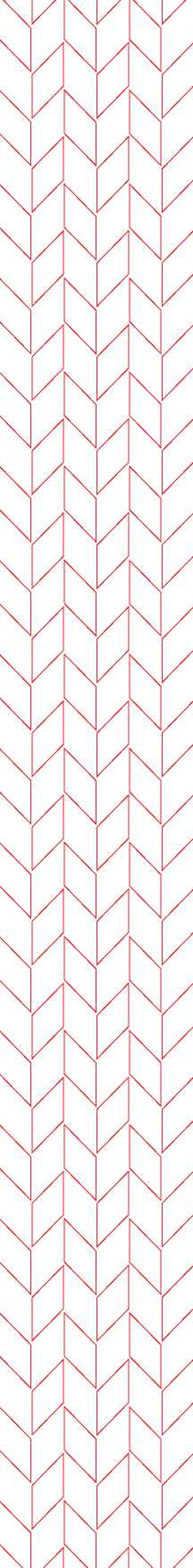  Ивановская средняя школа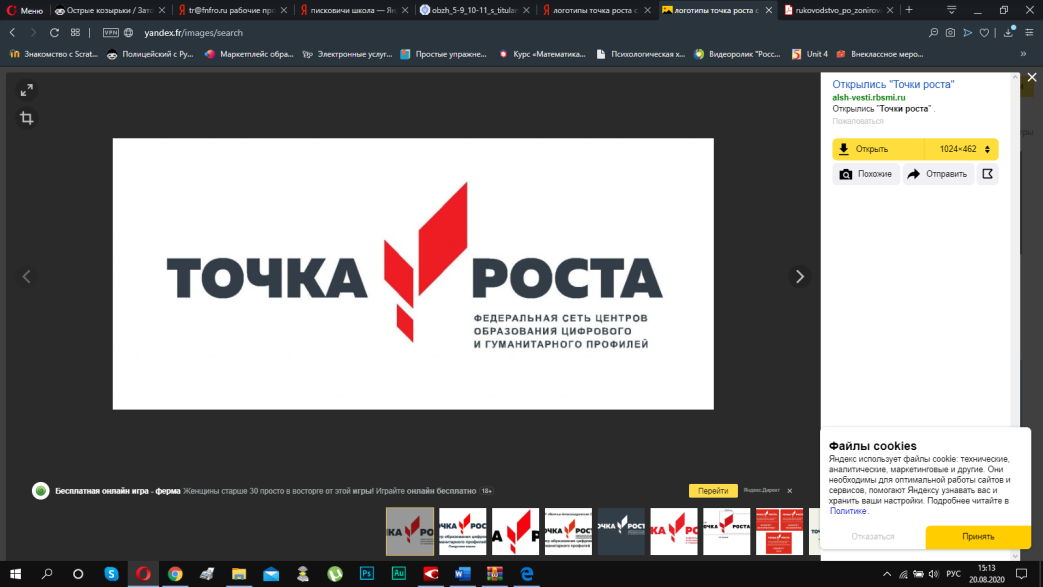 ДОПОЛНИТЕЛЬНАЯ  ОБЩЕОБРАЗОВАТЕЛЬНАЯ  ОБЩЕРАЗВИВАЮЩАЯ ПРОГРАММА«Черчение юных»технической направленностиСрок реализации программы:   1 год (34 ч.)Возрастная категория: от 10 до 11 летСоставитель:Педагог дополнительного образования Назарова Т.А.Городской округ город Переславль-Залесскийп. Ивановское, 2022 г.Пояснительная запискаАктуальность: Традиционно в начальной школе геометрический материал используется как объект вычислений, измерений, построений, а не как предмет для специального анализа, моделирования. Широкое использование в различных областях науки, техники и производства метода моделирования значительно повышает роль пространственного мышления. Способность действовать на основе пространственных представлений становится одним из важнейших качеств, необходимых для успешного овладения различными видами профессиональной деятельности. Характер и содержание пространственных образов, условия их создания, преобразования в процессе деятельности существенно усложняются. Поэтому развитие пространственного мышления является ныне предметом глубокого и всестороннего анализа. Знание графики и умение владеть ее приемами – показатель общей культуры человека.Графика – это международный язык, на котором говорят профессионалы всего мира: инженеры, ученые, архитекторы, строители, дизайнеры.Графическую грамотность можно определить, как способность оперировать понятиями, связанными с визуализацией информации, умение точно и быстро передавать информацию с помощью графических средств.Элементарные навыки графического образования ребенок начинает получать, находясь в дошкольных учреждениях. В начальной школе азы графических построений присутствуют на уроках математики, технологии, изобразительного искусства. Ребята могут перечислить названия геометрических фигур, отмерить определенной длины отрезок, определить острый, прямой   и   тупой   углы.   Но   это   лишь   эпизодическое   обращение к отдельной самостоятельной науке «Графика». Знания носят фрагментарный характер, иногда подкрепляясь практикой, что не позволяет изучать предмет в системе.К сожалению, школьное образование практически исключает возможность получить полноценные знания по данному направлению, так как предмет «Черчение», где изучается графика, отменен и внесен в курс технологии одним из его разделов.На всех этапах жизни ребенка движение рук играет важнейшую роль. Самый благоприятный период для развития интеллектуальных и творческих возможностей человека – до 10 лет, когда кора больших полушарий еще окончательно не сформирована. Именно в этом возрасте необходимо развивать память, восприятие, мышление, внимание.Освоение начальных графических знаний и первичных практических умений связано с развитием пространственных представлений, совершенствованием мелкой моторики, отработкой ритмичности, плавности движения руки. Помимо этих традиционных задач, программа предполагает формирование графического навыка освоения и использования детьми ряда мыслительных операций: анализа – синтеза, сравнения, обобщения, классификации.Особенности графической грамотности в младшем школьном возрасте состоят в том, что дети сосредотачивают свое внимание на множество деталей, характеризующих пространственную ориентацию движений и графическую правильность выполнения («откуда начинать, куда вести, где закончить»).Данный курс предполагает обучить младших школьников приемам работы с чертежными инструментами, познакомить с правилами выполнения геометрических построений, построения геометрических фигур, геометрических тел и их разверток. А также курс предполагает научить практическому применению и использованию разверток геометрических тел в их практической жизни.Одной из задач программы является интеграция начального общего и дополнительного образования, а также повышение эффективности образовательных программ, связанных графическими основами (математика, технология, окружающий мир, ИЗО).Предметная область «Черчение» и проектная деятельность на уровне начального общего образования обеспечивают развитие творческого потенциала детей и изобретательства, а также являются мотивирующим фактором для освоения других предметных областей. Наряду с этим при решении мотивирующих учащегося задач формируется настойчивость и трудолюбие.С целью формирования технологического мышления создается образовательная среда, позволяющая приобрести компетенции, необходимые для дальнейшего развития, проектной и исследовательской деятельности. Технологическое образование на уровне начального общего образования включает следующие направления:практическое знакомство с материальными технологиями прошлых эпох, с   художественными   промыслами   народов   России,   в   том   числе в интеграции с изобразительным искусством, технологиями быта;применение ИКТ при изучении всех учебных предметов, включая набор текста, поиск информации в сети Интернет, компьютерный дизайн, анимацию, видеосъемку, измерение и анализ массивов данных;освоение в рамках предметной области «Математика и информатика» основ программирования для виртуальных сред и моделей;проектирование и изготовление самодельных приборов и устройств для проведения учебных исследований, сбора и анализа данных, в том числе компьютерного, при изучении учебного предмета «Окружающий мир»;в дополнительном образовании организуются образовательные путешествия (экскурсии), где учащиеся знакомятся с трудовыми процессами, технологической оснащенностью  общества.Категория обучающихсяПрограмма «Черчение юных» разработана для обучающихся 10-11 лет общеобразовательной школы. Материал программы рассчитан на 34 часа при периодичности занятий 1 раз неделю по 1 часу. Программа предполагает возможности обучения детей с ограниченными возможностями здоровья (ОВЗ) в составе общей группы с нозологиями:  задержка психического развития, нарушение эндокринной системы.Набор  учащихся  с  ОВЗ  в  группу  производится  по  их  желанию  без предварительного конкурсного отбора, с учетом рекомендаций психолого-медико-педагогической комиссии. Максимальное количество обучающихся с ОВЗ в группе –4 человека.Направленность программы –техническаяЦель: освоение начальных графических знаний на основе  обучения приёмам работы с чертежными инструментами и развитие индивидуальности творческого потенциала ученикаЗадачи:обучение приемам работы с чертежными инструментами: линейкой, угольником, циркулем, транспортиром;закрепление знаний, полученных на уроках математики, и применение их в практической деятельности;развитие пространственного воображения и конструкторской смекалки;формирование	интереса	к	изучению	точных	наук	на	основе использования игровых моментов в ходе занятий;облегчение изучения курса черчения в средней школе.В процессе обучения предполагается комплексное решение ряда задач:формирование пространственного мышления как важной составной части интеллектуального развития;выявление, обобщение, систематизация и углубление уже имеющихся пространственных представлений, полученных на уроках математики, окружающий мир, ИЗО и технологии;овладение практическими умениями при измерении, построении плоских    фигур    с    помощью    чертежных    измерительных    инструментов и     изготовлении     геометрических     тел      в      процессе      конструктивной и преобразующей деятельности.Освоив содержание курса, учащиеся должны иметь представления о возможностях применения чертежных инструментов, методов построения геометрических фигур, тел и их разверток, их практическое использование, о правилах безопасной работы, правилах санитарии и гигиены.Коррекционные (для детей с ОВЗ):-развитие на доступном уровне программных умений и навыков; создание условий для реализации приобретенных знаний, умений и навыков;-способствовать развитию опыта неформального общения с учетом расширения рамок взаимодействия с социумом;-способствовать развитию внимания, воображения, памяти, наглядно-образного мышления;-коррекция и развитие произвольного поведения, эмоциональной сферы, познавательных процессов;-способствовать развитию доброжелательного отношения к окружающим, позитивного отношения к себе, веры в себя, в свои возможности.Знать / понимать:правила безопасной работы с инструментами, приспособлениями;правила санитарии, гигиены и режима работы;способы	геометрических	построений	линий,	углов,	фигур,	тел, разверток геометрических тел;способы использования разверток геометрических тел на практике;способы организации труда, индивидуальной и коллективной работы.Уметь:изучать способы геометрических построений и методы использования приобретенных знаний;применять изученные технологии при изготовлении изделий;применять на практике правила безопасной работы с инструментами, оборудованием и приспособлениями, правила санитарии, гигиены и режима работы;оценивать возможности геометрических построений и их использования в практической деятельности.Использовать приобретенные знания и умения в практической деятельности и повседневной жизни для:решения практических задач в повседневной жизни;самостоятельного анализа формы предмета;рационального использования способов геометрических построений;проектирования материальных объектов; повышения эффективности своей практической деятельности; организации работы при индивидуальной и коллективной формах работы.Для реализации содержания обучения все теоретические положения дополняются и закрепляются выполнением практических и исследовательских работ. Навыки, полученные на занятиях, помогут учащимся в решении творческих задач, определять возможности использования геометрических форм в практической деятельности.Выполнение практических заданий по всем темам курса способствует закреплению полученных знаний, навыков и умений для выполнения итоговой работы – творческого проекта по использованию геометрических построений и тел, и его презентации.Программа развивающего обучения составлена для учащихся 10-11 лет по Дополнительной образовательной общеразвивающей программе, таких как «общеинтеллектуальное» и «общекультурное», и рассчитана на 1 год (34 часа): 1 час в неделю. Для учащихся с ОВЗ: продолжительность занятия: 10-11лет – 40 мин. В середине каждого занятия проводится физкультурная минутка. Основной формой организации деятельности учащихся на занятии является групповая, с индивидуальным подходом к каждому обучающемуся. Виды занятий (графические построения и моделирование форм) поставлены с учетом возрастных особенностей учащихся. Конечная цель программы ориентирована на плавный и постепенный переход учащихся в среднее звено школы и подготовку их к самостоятельной жизни и изучения черчения в средней школе. Знания учащихся по завершении курса проверяются выполнением творческого задания и его презентации.Ожидаемые результаты обученияЛичностные результаты:формирование мотивации к обучению, готовности и способности к саморазвитию;развитие познавательных навыков, умений самостоятельно конструировать свои знания, ориентироваться в информационном пространстве, развитие критического и творческого мышления;готовность к самостоятельным поступкам и действиям, принятию ответственности за их результаты; готовность к осуществлению индивидуальной и коллективной информационной деятельности;формирование	готовности	проявлять	дисциплинированность, трудолюбие и упорство в достижении поставленных целей;оказывать бескорыстную помощь своим сверстникам, находить с ними общий язык и общие интересы;формирование основ гражданской идентичности личности.Метапредметные:Регулятивные УУД:учитывать выделенные учителем ориентиры действия в новом учебном материале в сотрудничестве с учителем;уметь ставить цель;планировать свое действие в соответствии с поставленной задачей и условиями ее реализации, в том числе во внутреннем плане;осуществлять итоговый и пошаговый контроль по результату.Коммуникативные УУД:учиться выполнять различные роли в группе (лидера, исполнителя, критика);умение координировать свои усилия с усилиями других;формулировать собственное мнение и позицию;задавать вопросы;допускать возможность существования у людей различных точек зрения, в том числе не совпадающих с его собственной, и ориентироваться на позицию партнера в общении и взаимодействии;развить доброжелательное отношение к окружающим, позитивное отношение к себе, веры в себя, в свои возможности;учитывать разные мнения и стремиться к координации различных позиций в сотрудничестве.Познавательные УУД:умения учиться навыкам решения творческих задач и навыкам поиска, анализа и интерпретации информации;добывать	необходимые	знания	и	с	их	помощью	проделывать конкретную работу;осуществлять	поиск	необходимой	информации	для	выполнения учебных заданий с использованием учебной литературы;осуществлять	анализ	объектов	с	выделением	существенных	и несущественных признаков.Предметные результаты:Обучающиеся научатся:рациональное использование учебной и дополнительной технической и технологической информации для проектирования и создания объектов труда;оценка технологических свойств материалов и областей их применения;ориентация в   имеющихся   и   возможных   технических   средствах и технологиях создания объектов труда;классификация       видов      и       назначения      методов      получения применение общенаучных знаний в процессе осуществления рациональной технологической деятельности;применение элементов прикладной экономики при обосновании технологий и проектов;владение    алгоритмами     и     методами     решения     технических и технологических задач;формирование умений устанавливать взаимосвязь знаний по разным учебным предметам для решения прикладных учебных задач;развитие умений применять технологии представления, преобразования   и    использования    информации,    оценивать    возможности и области применения средств и инструментов ИКТ в современном производстве.Обучающиеся получат возможность научиться:Рефлексировать (видеть проблему; анализировать сделанное – почему получилось, почему не получилось, видеть трудности, ошибки);Целеполагать (ставить и удерживать цели);Планировать (составлять план своей деятельности);Моделировать экологическую ситуацию (представлять способ действия в виде модели-схемы, выделяя все существенное и несущественное;Проявлять инициативу при поиске способа (способов) решения задачи; находить необходимую информацию на различных носителях;демонстрировать результаты своей работы;Вступать в коммуникацию (взаимодействовать при решении задачи, отстаивать свою позицию, принимать или аргументировано отклонять точки зрения других).2. Учебно-тематический план «Черчение юных».Календарно-тематическое планирование «Черчение юных».3.Содержание программы «Черчение юных» (34 часа)Тема 1. Введение (1 часа).История возникновения и развития науки об изображении предметов на плоскости. Люди разных профессий о чертеже. Материалы, инструменты, приспособления.Тема 2. Работа с чертежными инструментами (2 часа).Карандаши, линейки, угольники. Типы линий. Способы построения линий различной толщины и назначения. Вертикальные, горизонтальные, наклонные линии. Приемы построения параллельных линий с использованием угольника и линейки. Окружности разной толщины линий. Концентрические, лежащие   на    одной    оси    окружности.    Построение    различных    углов с использованием угольников. Правила безопасной работы с инструментами. Правила санитарии и гигиены. Режим работы.Практическая работа: Как правильно заточить карандаш. Вычерчивание линий разной толщины. Приемы вычерчивания горизонтальных, вертикальных, наклонных линий с использованием угольника и линейки. Построение окружностей разной толщины, из одного центра, лежащих на одной оси. Приемы построения углов с использованием разных угольников.Тема 3. Геометрические построения (5 часа).Деление в черчении. Деление отрезка на равные части. Деление окружности на равные части. Искусство создания геометрического орнамента.Практическая работа: Сопряжение прямого, острого, тупого углов. Построение квадрата, прямоугольника, треугольника. Деление окружности на 4, 8, 16 частей. Построение цветных витражей на основе деления окружности на 4, 8, 16 частей. Деление окружности на 3, 6, 12 частей. Построение узора для росписи тарелки с использованием деления окружности на 3, 6, 12 частей. Деление окружности на 5, 7 частей.Тема 4. Композиция, определяющие понятия, свойства (2 часа).Баланс     или     гармония,     выразительность.      Симметрия.      Модуль и пропорции. Повтор и ритм.Практическая работа:   Разработка   линейного   орнамента.   Орнамент в круге. Построение рисунка геометрический орнамент.Тема 5. Моделирование форм и предметов (4 часа).Понятие о моделировании. Процесс моделирования на основе прямоугольника, треугольника, многоугольников, окружности.Практическая   работа:   Разработка   композиции   «Сказочный   город» с использованием цветных квадратов, прямоугольников, треугольников, окружностей, овалов и многоугольников.Тема 6. Творческий проект. Презентация проекта (2 часа).Что такое творческий проект? Как его выполнять? Для кого его выполнять? Что такое презентация проекта. И что необходимо иметь для выполнения проекта.Практическая работа: Разработка проектного изделия. Разработка несложного коллективного проекта.Темы проектов:Разработка рисунка для оформления плоской тарелочки с использованием трафарета.Разработка рисунка для витража в детской комнате с использованием трафарета.Разработка рисунка для круглой салфетки в лоскутной технике. Разработка рисунка для квадратного коврика в лоскутной технике.Разработка рисунка для кухонных досок с использованием различных геометрических построений.Тема 7. Построение разверток геометрических тел (5 часов).Построение развертки параллелепипеда, призм, куба, цилиндра, конуса, пирамид.Практическая работа: Построение разверток. Изготовление геометрических тел из картона (параллелепипеда, призм, куба, цилиндра, конуса, пирамид).Тема 8. Моделирование на основе геометрических тел (5 часов).Процесс моделирования роботов, сувениров, животных, композиций на основе геометрических тел.Практическая работа: Изготовление из цветного картона и бумаги поделок из геометрических тел (робот, фигурки животных, композиции, сувениры).Тема 9. Шрифты (5 часов).Ознакомление с различными видами шрифтов. Начертания шрифта для оформления.Практическая работа: Работа по выполнению шрифтов для оформления чертежа.Тема 10. Творческий проект. Презентация проекта (3 часа).Выбор темы проекта. Краткая формулировка задачи. Планирование работы. Пояснительная записка. Изготовление проектного изделия.Практическая работа: Выбор темы проекта и формулировка задачи. Составление плана работы. Изготовление проектного изделия. Пояснительная записка. Презентация проектного изделия.Темы проектов:Сувенир из геометрических тел. Мышка на сыре.Робот на луне. Подарочная коробка. Новогодняя композиция.Мишка из геометрических тел. Сказочный городок.Особенности организации образовательного процессаПрограмма	краткосрочная,	рассчитана	на	1	год	обучения. Наполняемость группы 7-16 человек.Календарный учебный графикОБЕСПЕЧЕНИЕ  Методическое обеспечение программы. Методы:  типовые занятия (объяснения и практические работы),  уроки-тренинги,  групповые исследования,  игры-исследования, творческие проекты Формы:  групповая,  индивидуальная. Материально-техническое обеспечение:  учебный кабинет,  компьютер, проектор,  микроскопы,  цифровая лаборатория по экологии  наглядные пособия,  бумага, карандаши, авторучки, картон, клей, кисточки,  интернет-ресурсы.КОНТРОЛЬНО-ИЗМЕРИТЕЛЬНЫЕ МАТЕРИАЛЫ. МОНИТОРИНГ ОБРАЗОВАТЕЛЬНЫХ РЕЗУЛЬТАТОВ. Формы контроля: - защита проектов, - защита презентаций, - собеседование, - анкетирование, - творческие отчеты.Список информационных источников:Федеральный закон от 29 декабря 2012 г. № 273-ФЗ «Об образовании в Российской Федерации».Указ Президента Российской Федерации от 7 мая 2018 г. № 204 «О национальных целях и стратегических задачах развития Российской Федерации на период до 2024 года».Концепция	развития	дополнительного	образования	детей, утвержденная Распоряжением Правительства Российской Федерации от 4 сентября 2014 г. № 1726-р.Постановление Главного государственного санитарного врача РФ от 28 сентября 2020 г. N 28 "Об утверждении Санитарных правил 2.4.3648-20 "Санитарно-эпидемиологические требования к организациям воспитания и обучения, отдыха и оздоровления детей и молодежи".Методические рекомендации     Минпросвещения РФ по реализации образовательных программ начального общего, основного общего, среднего общего образования, образовательных программ среднего профессионального	образования	и	дополнительных общеобразовательных      программ	с      применением	электронного обучения и дистанционных образовательных технологий.Приказ Министерства образования и науки РФ от 23 августа 2017 г. N 816	"Об	утверждении	Порядка	применения	организациями, осуществляющими	образовательную     деятельность,     электронного обучения,	дистанционных       образовательных       технологий	при реализации образовательных программ".Приказ Минпросвещения России от 03.09.2019 N 467 "Об утверждении Целевой модели развития региональных систем дополнительного образования детей" (Зарегистрировано в Минюсте России 06.12.2019 N 56722).Письмо Минобрнауки РФ от 11 декабря 2006 г. N 06-1844 о примерных требованиях к программам дополнительного образования детей.Письмо Минобрнауки России № 09-3242 от 18.11.2015 «О направлении информации»	(вместе	с	«Методическими	рекомендациями	по проектированию	дополнительных	общеразвивающих	программ (включая разноуровневые программы)».Постановление Правительства Ярославской области от 06.04.2018 №235-п О         создании	регионального	модельного	центра дополнительного образования детей.Постановление      правительства      №      527-п      17.07.2018 Концепция персонифицированного	дополнительного	образования	детей	в Ярославской области.Приказ департамента образования ЯО от 27.12.2019 №47-нп Правила персонифицированного финансирования ДОД.Методические	рекомендации	по	реализации	дополнительных общеобразовательных	программ      с      применением	электронного обучения и дистанционных образовательных технологий.Информационные ресурсы  по черчению юных:Коллекция ЦОР (www.it-n.ru)Российский общеобразовательный портал( www.school . e du.ru )Единая коллекция ЦОР(www.school-collection . edu .ru )Федеральный центр информационныхобразовательных ресурсов(www.eor.edu.ru)http://school-collection.edu.ruhttp://www.openclass.ruhttp://74202s014.edusite.ru/Рассмотренашкольным методическим объединением учителейПротокол № ____от «___» ____ 20__ г.                Утверждена:     приказ от ___________№____Директор школы_________А.Ю. Моисеев№Название раздела, темыКол-вочасовТеорияПрактикаВведение. Проведение инструктажа по технике безопасности 11Работа с чертежными инструментами211Геометрические построения514Композиция, определяющие понятия,свойства211Моделирование форм и предметов413Творческий	проект. Презентацияпроекта211Построение разверток  геометрических тел5144Моделирование геометрических Тел на основе5144Шрифты5144Творческий  проект.Презентация проекта3122ВСЕГО:34102424№№Наименование разделов и темНаименование разделов и темНаименование разделов и темДата№№Наименование разделов и темНаименование разделов и темНаименование разделов и темпланфакт.факт.Введение (1 ч) Инструктаж по ТБВведение (1 ч) Инструктаж по ТБВведение (1 ч) Инструктаж по ТБ11Введение. Правила поведения на занятиях. Вводный инструктаж по технике безопасности. История возникновения и развития науки об изображении предметов на плоскостиВведение. Правила поведения на занятиях. Вводный инструктаж по технике безопасности. История возникновения и развития науки об изображении предметов на плоскостиВведение. Правила поведения на занятиях. Вводный инструктаж по технике безопасности. История возникновения и развития науки об изображении предметов на плоскостиРабота с чертежными инструментами (2 ч)Работа с чертежными инструментами (2 ч)Работа с чертежными инструментами (2 ч)22Рациональные приемы работы с чертежными инструментами. Организация рабочего места.  История возникновения карандаша, линейки, циркуля. Их назначение и правила пользования. Графический диктантРациональные приемы работы с чертежными инструментами. Организация рабочего места.  История возникновения карандаша, линейки, циркуля. Их назначение и правила пользования. Графический диктантРациональные приемы работы с чертежными инструментами. Организация рабочего места.  История возникновения карандаша, линейки, циркуля. Их назначение и правила пользования. Графический диктант33Знакомство с линиями чертежа: горизонтальная, вертикальная, наклонная, сплошная, тонкая, штриховка. Построение	вертикальных,	горизонтальных	и	наклонных линийЗнакомство с линиями чертежа: горизонтальная, вертикальная, наклонная, сплошная, тонкая, штриховка. Построение	вертикальных,	горизонтальных	и	наклонных линийЗнакомство с линиями чертежа: горизонтальная, вертикальная, наклонная, сплошная, тонкая, штриховка. Построение	вертикальных,	горизонтальных	и	наклонных линийГеометрические построения (5 ч)Геометрические построения (5 ч)Геометрические построения (5 ч)44Расширение и углубление понятий о геометрических фигурах: прямоугольнике, круге, треугольнике, квадрате. Диктант поклеточкамРасширение и углубление понятий о геометрических фигурах: прямоугольнике, круге, треугольнике, квадрате. Диктант поклеточкамРасширение и углубление понятий о геометрических фигурах: прямоугольнике, круге, треугольнике, квадрате. Диктант поклеточкам55Понятие «Точка пересечения линий». Рисование по точкам.Графический диктант «Черепаха»Понятие «Точка пересечения линий». Рисование по точкам.Графический диктант «Черепаха»Понятие «Точка пересечения линий». Рисование по точкам.Графический диктант «Черепаха»66Отрезок, деление отрезка на части с помощью линейки, циркуля;	построение	углов	с	помощью	транспортира;окружность, радиус, диаметр. Построение квадрата, прямоугольника, треугольникаОтрезок, деление отрезка на части с помощью линейки, циркуля;	построение	углов	с	помощью	транспортира;окружность, радиус, диаметр. Построение квадрата, прямоугольника, треугольникаОтрезок, деление отрезка на части с помощью линейки, циркуля;	построение	углов	с	помощью	транспортира;окружность, радиус, диаметр. Построение квадрата, прямоугольника, треугольника77Деление окружности на 4, 8, 16 равных частей. Построение цветных витражей на основе деления окружности на 4, 8, 16 частейДеление окружности на 4, 8, 16 равных частей. Построение цветных витражей на основе деления окружности на 4, 8, 16 частейДеление окружности на 4, 8, 16 равных частей. Построение цветных витражей на основе деления окружности на 4, 8, 16 частей88Деление окружности на 3, 5,6, 7,12 частей. Построение узора для росписи тарелки с использованием деления окружности на 3, 6, 12 частейДеление окружности на 3, 5,6, 7,12 частей. Построение узора для росписи тарелки с использованием деления окружности на 3, 6, 12 частейДеление окружности на 3, 5,6, 7,12 частей. Построение узора для росписи тарелки с использованием деления окружности на 3, 6, 12 частейКомпозиция, определяющие понятия, свойства (2 ч)Композиция, определяющие понятия, свойства (2 ч)Композиция, определяющие понятия, свойства (2 ч)99Разработка линейного орнамента. Разработка рисунка для коврикаРазработка линейного орнамента. Разработка рисунка для коврикаРазработка линейного орнамента. Разработка рисунка для коврика1010Орнамент в круге. Рисунок для салфеткиОрнамент в круге. Рисунок для салфеткиОрнамент в круге. Рисунок для салфеткиМоделирование форм и предметов (4 ч)Моделирование форм и предметов (4 ч)Моделирование форм и предметов (4 ч)1111Процесс	моделирования	на	основе   прямоугольника,треугольника, многоугольников и окружности.Процесс	моделирования	на	основе   прямоугольника,треугольника, многоугольников и окружности.Процесс	моделирования	на	основе   прямоугольника,треугольника, многоугольников и окружности.1212Разработка композиции «Сказочный мир» Выполнение композиции «Сказочный мир» с использованиемцветных квадратов, прямоугольников1313Выполнение композиции «Сказочный мир» с использованиемцветных	треугольников,	окружностей,	овалов, многоугольников1414Выполнение композиции «Сказочный мир». Презентация композиции «Сказочный мир»Творческий проект (2 ч)1515Творческая проектная деятельность. Разработка проектногоизделия «Рисунок для плоской тарелочки» или для кухонной доски с использованием различных геометрических построений1616Защита творческого проектаПостроение разверток геометрических тел (5 ч)1717Куб. Построение развертки куба. Изготовление куба из бумаги1818Призма. Построение развертки призмы. Изготовление призмы из бумаги1919Цилиндр. Построение развертки цилиндра. Изготовление цилиндра из бумаги2020Конус. Построение развертки конуса. Изготовление конуса из бумаги2121Пирамида. Построение развертки пирамиды. Изготовление пирамиды из бумагиМоделирование на основе геометрических тел (5 ч)2222Изготовление из картона и бумаги поделок на основе геометрических тел.2323Изготовление	из	цветного	картона	и	бумаги	поделок из геометрических тел (робот, фигурки животных, композиции, сувениры)2424Изготовление	из	цветного	картона	и	бумаги	поделок из геометрических тел (робот, фигурки животных, композиции, сувениры)2525Изготовление	из	цветного	картона	и	бумаги	поделок из геометрических тел (робот, фигурки животных, композиции, сувениры)2626Изготовление	из	цветного	картона	и	бумаги	поделок из  геометрических тел (робот, фигурки животных, композиции, сувениры)Шрифты (4 ч)2727Ознакомление с различными видами шрифтов. Начертания шрифта для оформления2828Работа по выполнению шрифтов для оформления чертежа2929Плакаты. Приемы оформления.  Разработка плаката, стенгазеты с использованием шрифтов3030Разработка плаката, стенгазеты с использованием шрифтовТворческий проект. Презентация проекта (6 ч)3131Выбор	темы	проекта.	Краткая	формулировка задачи. Планирование  работы.3232Изготовление проектного изделия3333Изготовление проектного изделия3434Защита проектного изделияДата началаДата окончанияКоличество учебных недельКоличество часов в годМесто проведенияРежим занятий01.09.31.05.3434МОУ Ивановской СШ 1 раз в неделю по 1 часуПоказатели(оцениваемые параметры)КритерииСтепень выраженности оцениваемого качестваВозмо жное коли- чество балло вМетоды диагностикиI. Теоретичес каяподготовка ребенка: I.1. Теоретические   знания (по основным разделам учебно- тематического планапрограммы)I.2.Владениеспециальной терминологией по тематике программыСоответствие теоретических знаний ребенка программным требованиям Осмысленность      и правильность использования специальной терминологииминимальныйуровень (ребенок овладел менее чем½ объема знаний, предусмотренных программой);средний уровень(объем усвоенных знаний составляет более ½);максимальный уровень (ребенок освоил практически весь объем знаний, предусмотренных программой законкретный период);минимальныйуровень (ребенок, как правило, избегаетупотреблять специальные термины);средний уровень (ребенок сочетает специальную терминологию с бытовой);максимальный уровень(специальные термины употребляет осознанно и в полном  соответствии с их  содержанием).15101510Наблюдение, тестирование, контрольный опрос и др.Практическ ая подготовка ребенка:Практические умения и навыки, предусмотренн ые программой (по основным разделам учебно- тематического плана программы)II.2.    Владение специальным оборудованием и оснащениемII.3. Творческие навыки (творческое отношение кделу и умение воплотить его в готовом продукте)Соответствие практических умений и навыковпрограммным требованиямОтсутствие затруднений в использовании специального оборудования и оснащенияКреативность в выполнении заданий- минимальный уровень (ребенок овладел менее чем ½предусмотренных умений и навыков);средний уровень (объем усвоенных умений и навыков составляет более½);максимальный уровень (ребенок овладелпрактически всеми умениями инавыками,предусмотренными программой законкретный период);минимальный уровень умений (ребенокиспытывает серьезныезатруднения при работе с оборудованием);средний уровень (работает с оборудованием с помощьюпедагога);максимальный уровень (работает с оборудованиемсамостоятельно, не испытывает особых15101510Контрольное заданиеКонтрольное заданиеКонтрольное заданиеОбщеучеб ные умения и навыкиребенка:Учебно- интеллектуальн ые умения:Умени е подбирать ианализировать специальную литературуУмение пользоваться компьютерным и источниками информацииIII.1.3.   Умение осуществлять учебно-исследовательс кую работу (писатьрефераты, проводитьсамостоятельн ые учебныеисследования)Учебно- коммуникативн ые умения:Умени е слушать ислышать педагогаУмени е выступатьпередаудиториейУмени е вестиполемику,участвовать в дискуссии Учебно- организационн ые умения и навыки:Умени е организовать свое рабочее (учебное)местоНавык и соблюдения в процесседеятельности правилбезопасностиIII.3.3. Умение аккуратно выполнять работуСамостоятельн ость в подборе и анализе литературеСамостоятельн ость в пользованиикомпьютерным и источниками информацииСамостоятельн ость в учебно- исследовательс кой работеАдекватность восприятия информации, идущей отпедагогаСвобода владения и подачиобучающимся подготовленно й информации Самостоятельность впостроении дискуссионног о выступления, логика впостроении доказательствСпособностьсамостоятельно готовить свое рабочее место к деятельности и убирать его засобойСоответствие реальныхнавыковсоблюдения правилбезопасности программным требованиямАккуратность и ответственност ь в работеминимальный уровень умений (обучающийся испытываетсерьезные затруднения при работе слитературой, нуждается в постояннойпомощи и контроле педагога);средний уровень (работает с литературой с помощью педагога или родителей);- максимальный уровень (работает с литературойсамостоятельно, не испытывает особых трудностей)уровни – поаналогии с п. 3.1.1.уровни – поаналогии с п. 3.1.1.уровни – поаналогии с п. 3.1.1.уровни – поаналогии с п. 3.1.1.уровни – поаналогии с п. 3.1.1.уровни – поаналогии с п. 3.1.1. минимальный уровень (ребенок овладел менее чем½ объема навыков соблюдения правил безопасности, предусмотренных программой);средний уровень (объем усвоенный навыков составляет более ½);максимальный уровень (ребенок освоил практически весь объем навыков, предусмотренных программой законкретный период).удовлетворительно– хорошо – отлично15 1011510АнализИсследователь-ские работыНаблюдение